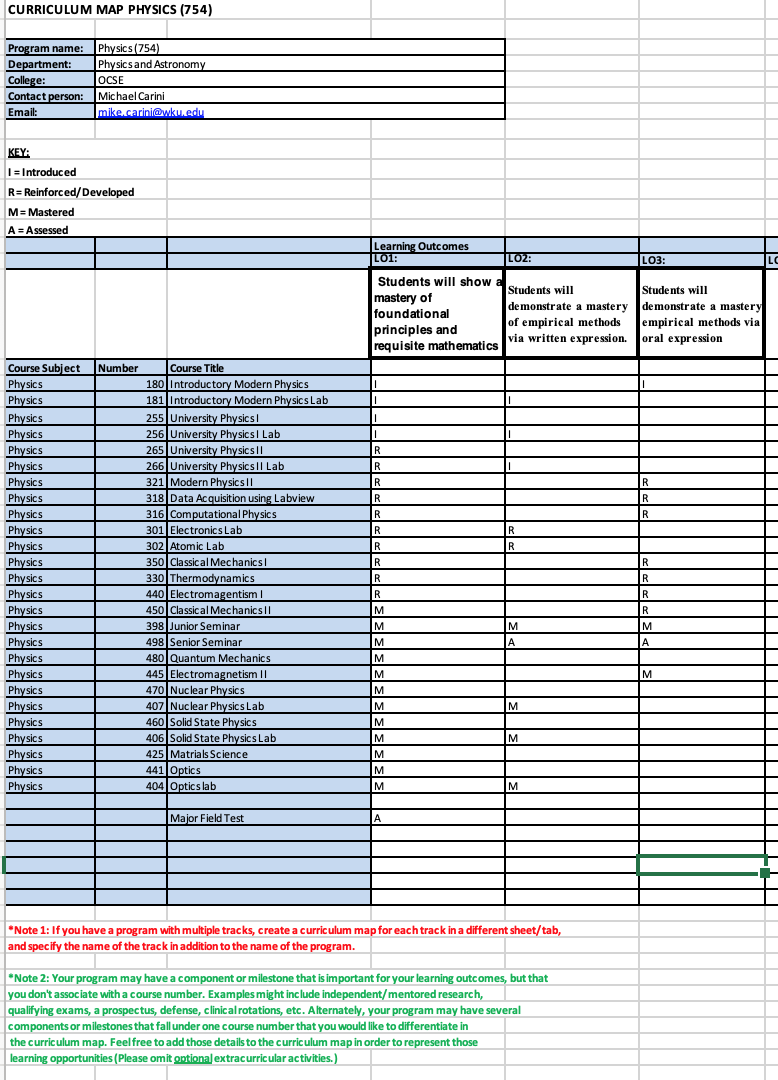 Oral Presentation evaluation rubricBased on presentation of work in Graduate seminar.Scientific Work evaluation rubricBased on written abstract and presentation Assurance of Student Learning Report2022-2023Assurance of Student Learning Report2022-2023Assurance of Student Learning Report2022-2023OCSEOCSEPhysics and AstronomyBS Physics 754BS Physics 754BS Physics 754Michael CariniMichael CariniMichael CariniIs this an online program?  Yes  NoPlease make sure the Program Learning Outcomes listed match those in CourseLeaf. Indicate verification here    Yes, they match! (If they don’t match, explain on this page under Assessment Cycle)Please make sure the Program Learning Outcomes listed match those in CourseLeaf. Indicate verification here    Yes, they match! (If they don’t match, explain on this page under Assessment Cycle)Use this page to list learning outcomes, measurements, and summarize results for your program.  Detailed information must be completed in the subsequent pages. Add more Outcomes as needed.Use this page to list learning outcomes, measurements, and summarize results for your program.  Detailed information must be completed in the subsequent pages. Add more Outcomes as needed.Use this page to list learning outcomes, measurements, and summarize results for your program.  Detailed information must be completed in the subsequent pages. Add more Outcomes as needed.Use this page to list learning outcomes, measurements, and summarize results for your program.  Detailed information must be completed in the subsequent pages. Add more Outcomes as needed.Program Student Learning Outcome 1:   Students will show a mastery of foundational principles and requisite mathematicsProgram Student Learning Outcome 1:   Students will show a mastery of foundational principles and requisite mathematicsProgram Student Learning Outcome 1:   Students will show a mastery of foundational principles and requisite mathematicsProgram Student Learning Outcome 1:   Students will show a mastery of foundational principles and requisite mathematicsInstrument 1Major Field Test (MFT) ScoresMajor Field Test (MFT) ScoresMajor Field Test (MFT) ScoresBased on your results, check whether the program met the goal Student Learning Outcome 1.Based on your results, check whether the program met the goal Student Learning Outcome 1. Met Not MetProgram Student Learning Outcome 2:  Students will demonstrate a mastery of empirical methods via written expression.Program Student Learning Outcome 2:  Students will demonstrate a mastery of empirical methods via written expression.Program Student Learning Outcome 2:  Students will demonstrate a mastery of empirical methods via written expression.Program Student Learning Outcome 2:  Students will demonstrate a mastery of empirical methods via written expression.Instrument 1Written summary of research projects in senior seminar (Physics 498)Written summary of research projects in senior seminar (Physics 498)Written summary of research projects in senior seminar (Physics 498)Based on your results, check whether the program met the goal Student Learning Outcome 2.Based on your results, check whether the program met the goal Student Learning Outcome 2. Met Not MetProgram Student Learning Outcome 3:  Students will demonstrate a mastery of empirical methods via oral expression.Program Student Learning Outcome 3:  Students will demonstrate a mastery of empirical methods via oral expression.Program Student Learning Outcome 3:  Students will demonstrate a mastery of empirical methods via oral expression.Program Student Learning Outcome 3:  Students will demonstrate a mastery of empirical methods via oral expression.Instrument 1Oral presentation of research projects in senior seminar (Physics 498)Oral presentation of research projects in senior seminar (Physics 498)Oral presentation of research projects in senior seminar (Physics 498)Based on your results, check whether the program met the goal Student Learning Outcome 3.Based on your results, check whether the program met the goal Student Learning Outcome 3. Met Not MetAssessment Cycle Plan: Assessment Cycle Plan: Assessment Cycle Plan: Assessment Cycle Plan: The MFT total and sub scores will be analyzed for significant trends indicating curricular success and/or need for improvement and the curriculum will be adjusted as needed.  Weaknesses found in the rubric-assessed oral presentation/written abstract scores will be shared with the faculty, and appropriate changes will be made in the curriculum to address these weaknesses. Strengths and successes in written/oral presentation skills will also be identified and shared with the faculty to determine best practices in our curriculum for our student’s success. The MFT total and sub scores will be analyzed for significant trends indicating curricular success and/or need for improvement and the curriculum will be adjusted as needed.  Weaknesses found in the rubric-assessed oral presentation/written abstract scores will be shared with the faculty, and appropriate changes will be made in the curriculum to address these weaknesses. Strengths and successes in written/oral presentation skills will also be identified and shared with the faculty to determine best practices in our curriculum for our student’s success. The MFT total and sub scores will be analyzed for significant trends indicating curricular success and/or need for improvement and the curriculum will be adjusted as needed.  Weaknesses found in the rubric-assessed oral presentation/written abstract scores will be shared with the faculty, and appropriate changes will be made in the curriculum to address these weaknesses. Strengths and successes in written/oral presentation skills will also be identified and shared with the faculty to determine best practices in our curriculum for our student’s success. The MFT total and sub scores will be analyzed for significant trends indicating curricular success and/or need for improvement and the curriculum will be adjusted as needed.  Weaknesses found in the rubric-assessed oral presentation/written abstract scores will be shared with the faculty, and appropriate changes will be made in the curriculum to address these weaknesses. Strengths and successes in written/oral presentation skills will also be identified and shared with the faculty to determine best practices in our curriculum for our student’s success. Program Student Learning Outcome 1Program Student Learning Outcome 1Program Student Learning Outcome 1Program Student Learning Outcome 1Program Student Learning Outcome 1Program Student Learning Outcome Students will show a mastery of foundational principles and requisite mathematicsStudents will show a mastery of foundational principles and requisite mathematicsStudents will show a mastery of foundational principles and requisite mathematicsStudents will show a mastery of foundational principles and requisite mathematicsMeasurement Instrument 1 Total and sub scores of the Physics Major Field Test (MFT).Total and sub scores of the Physics Major Field Test (MFT).Total and sub scores of the Physics Major Field Test (MFT).Total and sub scores of the Physics Major Field Test (MFT).Criteria for Student SuccessAs a cohort, students will score at or above the national median in the sub scores and in the total score.As a cohort, students will score at or above the national median in the sub scores and in the total score.As a cohort, students will score at or above the national median in the sub scores and in the total score.As a cohort, students will score at or above the national median in the sub scores and in the total score.Program Success Target for this MeasurementProgram Success Target for this Measurement100%Percent of Program Achieving Target100Methods All WKU physics majors are required to take the Physics 398 (Junior Seminar) class and participate in the MFT. The students typically take the MFT as rising juniors, thus not all of them have had the complete suite of advanced coursework assessed on the MFT. The current year’s cohort of 6 students scored within the range defined by the national medians.All WKU physics majors are required to take the Physics 398 (Junior Seminar) class and participate in the MFT. The students typically take the MFT as rising juniors, thus not all of them have had the complete suite of advanced coursework assessed on the MFT. The current year’s cohort of 6 students scored within the range defined by the national medians.All WKU physics majors are required to take the Physics 398 (Junior Seminar) class and participate in the MFT. The students typically take the MFT as rising juniors, thus not all of them have had the complete suite of advanced coursework assessed on the MFT. The current year’s cohort of 6 students scored within the range defined by the national medians.All WKU physics majors are required to take the Physics 398 (Junior Seminar) class and participate in the MFT. The students typically take the MFT as rising juniors, thus not all of them have had the complete suite of advanced coursework assessed on the MFT. The current year’s cohort of 6 students scored within the range defined by the national medians.Results, Conclusion, and Plans for Next Assessment Cycle (Describe what worked, what didn’t, and plan going forward)Results, Conclusion, and Plans for Next Assessment Cycle (Describe what worked, what didn’t, and plan going forward)Results, Conclusion, and Plans for Next Assessment Cycle (Describe what worked, what didn’t, and plan going forward)Results, Conclusion, and Plans for Next Assessment Cycle (Describe what worked, what didn’t, and plan going forward)Results, Conclusion, and Plans for Next Assessment Cycle (Describe what worked, what didn’t, and plan going forward)The current year’s cohort of 6 students scored within the range defined by the national medians. Multi-year trends are used to determine knowledge gaps and then the curriculum is examined to determine the appropriate course(s) to target for improvement. In spring 2023, the third cohort of students who were taught introductory Physics with the Matter and Interactions curriculum took the MFT. Thus, we are only just beginning to have data to discern meaningful long-term trends. The MFT breaks down the total score into two sub scores- introductory and advanced physics. These sub scores will continue to be analyzed for significant trends indicating curricular success or need for improvement. Base don’t his analysis, adjustments will be made to the curriculum as appropriate to meet our learning goal targets. This will be assessed in the same fashion in the next assessment cycle.The current year’s cohort of 6 students scored within the range defined by the national medians. Multi-year trends are used to determine knowledge gaps and then the curriculum is examined to determine the appropriate course(s) to target for improvement. In spring 2023, the third cohort of students who were taught introductory Physics with the Matter and Interactions curriculum took the MFT. Thus, we are only just beginning to have data to discern meaningful long-term trends. The MFT breaks down the total score into two sub scores- introductory and advanced physics. These sub scores will continue to be analyzed for significant trends indicating curricular success or need for improvement. Base don’t his analysis, adjustments will be made to the curriculum as appropriate to meet our learning goal targets. This will be assessed in the same fashion in the next assessment cycle.The current year’s cohort of 6 students scored within the range defined by the national medians. Multi-year trends are used to determine knowledge gaps and then the curriculum is examined to determine the appropriate course(s) to target for improvement. In spring 2023, the third cohort of students who were taught introductory Physics with the Matter and Interactions curriculum took the MFT. Thus, we are only just beginning to have data to discern meaningful long-term trends. The MFT breaks down the total score into two sub scores- introductory and advanced physics. These sub scores will continue to be analyzed for significant trends indicating curricular success or need for improvement. Base don’t his analysis, adjustments will be made to the curriculum as appropriate to meet our learning goal targets. This will be assessed in the same fashion in the next assessment cycle.The current year’s cohort of 6 students scored within the range defined by the national medians. Multi-year trends are used to determine knowledge gaps and then the curriculum is examined to determine the appropriate course(s) to target for improvement. In spring 2023, the third cohort of students who were taught introductory Physics with the Matter and Interactions curriculum took the MFT. Thus, we are only just beginning to have data to discern meaningful long-term trends. The MFT breaks down the total score into two sub scores- introductory and advanced physics. These sub scores will continue to be analyzed for significant trends indicating curricular success or need for improvement. Base don’t his analysis, adjustments will be made to the curriculum as appropriate to meet our learning goal targets. This will be assessed in the same fashion in the next assessment cycle.The current year’s cohort of 6 students scored within the range defined by the national medians. Multi-year trends are used to determine knowledge gaps and then the curriculum is examined to determine the appropriate course(s) to target for improvement. In spring 2023, the third cohort of students who were taught introductory Physics with the Matter and Interactions curriculum took the MFT. Thus, we are only just beginning to have data to discern meaningful long-term trends. The MFT breaks down the total score into two sub scores- introductory and advanced physics. These sub scores will continue to be analyzed for significant trends indicating curricular success or need for improvement. Base don’t his analysis, adjustments will be made to the curriculum as appropriate to meet our learning goal targets. This will be assessed in the same fashion in the next assessment cycle.Program Student Learning Outcome 2Program Student Learning Outcome 2Program Student Learning Outcome 2Program Student Learning Outcome 2Program Student Learning Outcome 2Program Student Learning Outcome 2Program Student Learning Outcome Students will develop a mastery of empirical methods via written expressionStudents will develop a mastery of empirical methods via written expressionStudents will develop a mastery of empirical methods via written expressionStudents will develop a mastery of empirical methods via written expressionStudents will develop a mastery of empirical methods via written expressionMeasurement Instrument 1Written summary of research projects in the Senior Seminar (Physics 498) class.Written summary of research projects in the Senior Seminar (Physics 498) class.Written summary of research projects in the Senior Seminar (Physics 498) class.Written summary of research projects in the Senior Seminar (Physics 498) class.Written summary of research projects in the Senior Seminar (Physics 498) class.Criteria for Student Success90% of all students evaluated will have an overall score of 30/40 or better on the written abstract.90% of all students evaluated will have an overall score of 30/40 or better on the written abstract.90% of all students evaluated will have an overall score of 30/40 or better on the written abstract.90% of all students evaluated will have an overall score of 30/40 or better on the written abstract.90% of all students evaluated will have an overall score of 30/40 or better on the written abstract.Program Success Target for this MeasurementProgram Success Target for this Measurement90Percent of Program Achieving Target100100Methods The written thesis is evaluated on a rubric (see attached) with the goal that 100% of all students evaluated will have an overall score of good or better. The written thesis is evaluated on a rubric (see attached) with the goal that 100% of all students evaluated will have an overall score of good or better. The written thesis is evaluated on a rubric (see attached) with the goal that 100% of all students evaluated will have an overall score of good or better. The written thesis is evaluated on a rubric (see attached) with the goal that 100% of all students evaluated will have an overall score of good or better. The written thesis is evaluated on a rubric (see attached) with the goal that 100% of all students evaluated will have an overall score of good or better. Based on your results, circle or highlight whether the program met the goal Student Learning Outcome 2.Based on your results, circle or highlight whether the program met the goal Student Learning Outcome 2.Based on your results, circle or highlight whether the program met the goal Student Learning Outcome 2.Based on your results, circle or highlight whether the program met the goal Student Learning Outcome 2. Met Not MetResults, Conclusion, and Plans for Next Assessment Cycle (Describe what worked, what didn’t, and plan going forward)Results, Conclusion, and Plans for Next Assessment Cycle (Describe what worked, what didn’t, and plan going forward)Results, Conclusion, and Plans for Next Assessment Cycle (Describe what worked, what didn’t, and plan going forward)Results, Conclusion, and Plans for Next Assessment Cycle (Describe what worked, what didn’t, and plan going forward)Results, Conclusion, and Plans for Next Assessment Cycle (Describe what worked, what didn’t, and plan going forward)Results, Conclusion, and Plans for Next Assessment Cycle (Describe what worked, what didn’t, and plan going forward)Evaluation of student abstracts written for their student presentations in the Physics 498 course is used to identify weaknesses in student’s ability to demonstrate a mastery of empirical methods via written expression. In the senior seminar courses, students often show weaknesses in expression of empirical methods via independent writing skills. To address this weakness, the introductory laboratory sequence (University Physics I and II) was modified to include an increased emphasis on proper laboratory report preparation. In fall of 2023, the third cohort of students who experienced the revised laboratory curriculum in University Physics I and II were evaluated in Physics 498. We found 100% of the 8 students in the cohort achieved a score of 30/40 or higher on their written abstracts.  Any weakness/successes found in the written abstract scores will be shared with the faculty, and appropriate changes will be made to the emphasis in the laboratory curriculum to address these weaknesses or to determine best practices arising from successes. This will be assessed in the next assessment cycle.Evaluation of student abstracts written for their student presentations in the Physics 498 course is used to identify weaknesses in student’s ability to demonstrate a mastery of empirical methods via written expression. In the senior seminar courses, students often show weaknesses in expression of empirical methods via independent writing skills. To address this weakness, the introductory laboratory sequence (University Physics I and II) was modified to include an increased emphasis on proper laboratory report preparation. In fall of 2023, the third cohort of students who experienced the revised laboratory curriculum in University Physics I and II were evaluated in Physics 498. We found 100% of the 8 students in the cohort achieved a score of 30/40 or higher on their written abstracts.  Any weakness/successes found in the written abstract scores will be shared with the faculty, and appropriate changes will be made to the emphasis in the laboratory curriculum to address these weaknesses or to determine best practices arising from successes. This will be assessed in the next assessment cycle.Evaluation of student abstracts written for their student presentations in the Physics 498 course is used to identify weaknesses in student’s ability to demonstrate a mastery of empirical methods via written expression. In the senior seminar courses, students often show weaknesses in expression of empirical methods via independent writing skills. To address this weakness, the introductory laboratory sequence (University Physics I and II) was modified to include an increased emphasis on proper laboratory report preparation. In fall of 2023, the third cohort of students who experienced the revised laboratory curriculum in University Physics I and II were evaluated in Physics 498. We found 100% of the 8 students in the cohort achieved a score of 30/40 or higher on their written abstracts.  Any weakness/successes found in the written abstract scores will be shared with the faculty, and appropriate changes will be made to the emphasis in the laboratory curriculum to address these weaknesses or to determine best practices arising from successes. This will be assessed in the next assessment cycle.Evaluation of student abstracts written for their student presentations in the Physics 498 course is used to identify weaknesses in student’s ability to demonstrate a mastery of empirical methods via written expression. In the senior seminar courses, students often show weaknesses in expression of empirical methods via independent writing skills. To address this weakness, the introductory laboratory sequence (University Physics I and II) was modified to include an increased emphasis on proper laboratory report preparation. In fall of 2023, the third cohort of students who experienced the revised laboratory curriculum in University Physics I and II were evaluated in Physics 498. We found 100% of the 8 students in the cohort achieved a score of 30/40 or higher on their written abstracts.  Any weakness/successes found in the written abstract scores will be shared with the faculty, and appropriate changes will be made to the emphasis in the laboratory curriculum to address these weaknesses or to determine best practices arising from successes. This will be assessed in the next assessment cycle.Evaluation of student abstracts written for their student presentations in the Physics 498 course is used to identify weaknesses in student’s ability to demonstrate a mastery of empirical methods via written expression. In the senior seminar courses, students often show weaknesses in expression of empirical methods via independent writing skills. To address this weakness, the introductory laboratory sequence (University Physics I and II) was modified to include an increased emphasis on proper laboratory report preparation. In fall of 2023, the third cohort of students who experienced the revised laboratory curriculum in University Physics I and II were evaluated in Physics 498. We found 100% of the 8 students in the cohort achieved a score of 30/40 or higher on their written abstracts.  Any weakness/successes found in the written abstract scores will be shared with the faculty, and appropriate changes will be made to the emphasis in the laboratory curriculum to address these weaknesses or to determine best practices arising from successes. This will be assessed in the next assessment cycle.Evaluation of student abstracts written for their student presentations in the Physics 498 course is used to identify weaknesses in student’s ability to demonstrate a mastery of empirical methods via written expression. In the senior seminar courses, students often show weaknesses in expression of empirical methods via independent writing skills. To address this weakness, the introductory laboratory sequence (University Physics I and II) was modified to include an increased emphasis on proper laboratory report preparation. In fall of 2023, the third cohort of students who experienced the revised laboratory curriculum in University Physics I and II were evaluated in Physics 498. We found 100% of the 8 students in the cohort achieved a score of 30/40 or higher on their written abstracts.  Any weakness/successes found in the written abstract scores will be shared with the faculty, and appropriate changes will be made to the emphasis in the laboratory curriculum to address these weaknesses or to determine best practices arising from successes. This will be assessed in the next assessment cycle.Program Student Learning Outcome 3Program Student Learning Outcome 3Program Student Learning Outcome 3Program Student Learning Outcome 3Program Student Learning Outcome 3Program Student Learning Outcome 3Program Student Learning Outcome Students will demonstrate a mastery of empirical methods via oral expressionStudents will demonstrate a mastery of empirical methods via oral expressionStudents will demonstrate a mastery of empirical methods via oral expressionStudents will demonstrate a mastery of empirical methods via oral expressionStudents will demonstrate a mastery of empirical methods via oral expressionMeasurement Instrument 1Oral presentation of research projects in the Senior Seminar (Physics 498) class.Oral presentation of research projects in the Senior Seminar (Physics 498) class.Oral presentation of research projects in the Senior Seminar (Physics 498) class.Oral presentation of research projects in the Senior Seminar (Physics 498) class.Oral presentation of research projects in the Senior Seminar (Physics 498) class.Criteria for Student Success90% of all students evaluated will have an overall score of good or better on the oral presentation.90% of all students evaluated will have an overall score of good or better on the oral presentation.90% of all students evaluated will have an overall score of good or better on the oral presentation.90% of all students evaluated will have an overall score of good or better on the oral presentation.90% of all students evaluated will have an overall score of good or better on the oral presentation.Program Success Target for this MeasurementProgram Success Target for this Measurement90Percent of Program Achieving Target100100Methods Students give two oral presentations in Physics 498-one at the beginning of the semester, which is typically a prospectus of their planned research for the semester and one at the end, which summarizes their progress and results. Student presentations are evaluated on a rubric (see attached) with the goal that 90% of all students evaluated will have an overall score of good or better on the final presentation. All WKU Physics majors are required to take Physics 498 Senior Seminar class.  Students give two oral presentations in Physics 498-one at the beginning of the semester, which is typically a prospectus of their planned research for the semester and one at the end, which summarizes their progress and results. Student presentations are evaluated on a rubric (see attached) with the goal that 90% of all students evaluated will have an overall score of good or better on the final presentation. All WKU Physics majors are required to take Physics 498 Senior Seminar class.  Students give two oral presentations in Physics 498-one at the beginning of the semester, which is typically a prospectus of their planned research for the semester and one at the end, which summarizes their progress and results. Student presentations are evaluated on a rubric (see attached) with the goal that 90% of all students evaluated will have an overall score of good or better on the final presentation. All WKU Physics majors are required to take Physics 498 Senior Seminar class.  Students give two oral presentations in Physics 498-one at the beginning of the semester, which is typically a prospectus of their planned research for the semester and one at the end, which summarizes their progress and results. Student presentations are evaluated on a rubric (see attached) with the goal that 90% of all students evaluated will have an overall score of good or better on the final presentation. All WKU Physics majors are required to take Physics 498 Senior Seminar class.  Students give two oral presentations in Physics 498-one at the beginning of the semester, which is typically a prospectus of their planned research for the semester and one at the end, which summarizes their progress and results. Student presentations are evaluated on a rubric (see attached) with the goal that 90% of all students evaluated will have an overall score of good or better on the final presentation. All WKU Physics majors are required to take Physics 498 Senior Seminar class.  Based on your results, circle or highlight whether the program met the goal Student Learning Outcome 3.Based on your results, circle or highlight whether the program met the goal Student Learning Outcome 3.Based on your results, circle or highlight whether the program met the goal Student Learning Outcome 3.Based on your results, circle or highlight whether the program met the goal Student Learning Outcome 3. Met Not MetResults, Conclusion, and Plans for Next Assessment Cycle (Describe what worked, what didn’t, and plan going forward)Results, Conclusion, and Plans for Next Assessment Cycle (Describe what worked, what didn’t, and plan going forward)Results, Conclusion, and Plans for Next Assessment Cycle (Describe what worked, what didn’t, and plan going forward)Results, Conclusion, and Plans for Next Assessment Cycle (Describe what worked, what didn’t, and plan going forward)Results, Conclusion, and Plans for Next Assessment Cycle (Describe what worked, what didn’t, and plan going forward)Results, Conclusion, and Plans for Next Assessment Cycle (Describe what worked, what didn’t, and plan going forward)We expect majority of students will display a gradual maturation in their oral expression as they progress through the physics curriculum and are engage in mentored research projects with faculty.  Despite opportunities to practice and hone this skill as part of their mentored research experiences, students still often show weakness in oral expression of empirical methods as they approach graduation. This skill is assessed in the student oral presentations in the Physics 498 course, utilizing the attached rubric. In AY 22/23, we found 100% of the 8 students in the cohort achieved a score of good or better. The results of the rubric based assessment will be analyzed and used to provide feedback to research mentors and classroom instructors on specific student weaknesses that need to be addressed. As a corrective measure, and to reinforce the importance of oral communication of ideas, we have begun to make use of oral project-based assessments, utilizing the same attached rubric, in upper division physics classes. This will be assessed in the next assessment cycle.We expect majority of students will display a gradual maturation in their oral expression as they progress through the physics curriculum and are engage in mentored research projects with faculty.  Despite opportunities to practice and hone this skill as part of their mentored research experiences, students still often show weakness in oral expression of empirical methods as they approach graduation. This skill is assessed in the student oral presentations in the Physics 498 course, utilizing the attached rubric. In AY 22/23, we found 100% of the 8 students in the cohort achieved a score of good or better. The results of the rubric based assessment will be analyzed and used to provide feedback to research mentors and classroom instructors on specific student weaknesses that need to be addressed. As a corrective measure, and to reinforce the importance of oral communication of ideas, we have begun to make use of oral project-based assessments, utilizing the same attached rubric, in upper division physics classes. This will be assessed in the next assessment cycle.We expect majority of students will display a gradual maturation in their oral expression as they progress through the physics curriculum and are engage in mentored research projects with faculty.  Despite opportunities to practice and hone this skill as part of their mentored research experiences, students still often show weakness in oral expression of empirical methods as they approach graduation. This skill is assessed in the student oral presentations in the Physics 498 course, utilizing the attached rubric. In AY 22/23, we found 100% of the 8 students in the cohort achieved a score of good or better. The results of the rubric based assessment will be analyzed and used to provide feedback to research mentors and classroom instructors on specific student weaknesses that need to be addressed. As a corrective measure, and to reinforce the importance of oral communication of ideas, we have begun to make use of oral project-based assessments, utilizing the same attached rubric, in upper division physics classes. This will be assessed in the next assessment cycle.We expect majority of students will display a gradual maturation in their oral expression as they progress through the physics curriculum and are engage in mentored research projects with faculty.  Despite opportunities to practice and hone this skill as part of their mentored research experiences, students still often show weakness in oral expression of empirical methods as they approach graduation. This skill is assessed in the student oral presentations in the Physics 498 course, utilizing the attached rubric. In AY 22/23, we found 100% of the 8 students in the cohort achieved a score of good or better. The results of the rubric based assessment will be analyzed and used to provide feedback to research mentors and classroom instructors on specific student weaknesses that need to be addressed. As a corrective measure, and to reinforce the importance of oral communication of ideas, we have begun to make use of oral project-based assessments, utilizing the same attached rubric, in upper division physics classes. This will be assessed in the next assessment cycle.We expect majority of students will display a gradual maturation in their oral expression as they progress through the physics curriculum and are engage in mentored research projects with faculty.  Despite opportunities to practice and hone this skill as part of their mentored research experiences, students still often show weakness in oral expression of empirical methods as they approach graduation. This skill is assessed in the student oral presentations in the Physics 498 course, utilizing the attached rubric. In AY 22/23, we found 100% of the 8 students in the cohort achieved a score of good or better. The results of the rubric based assessment will be analyzed and used to provide feedback to research mentors and classroom instructors on specific student weaknesses that need to be addressed. As a corrective measure, and to reinforce the importance of oral communication of ideas, we have begun to make use of oral project-based assessments, utilizing the same attached rubric, in upper division physics classes. This will be assessed in the next assessment cycle.We expect majority of students will display a gradual maturation in their oral expression as they progress through the physics curriculum and are engage in mentored research projects with faculty.  Despite opportunities to practice and hone this skill as part of their mentored research experiences, students still often show weakness in oral expression of empirical methods as they approach graduation. This skill is assessed in the student oral presentations in the Physics 498 course, utilizing the attached rubric. In AY 22/23, we found 100% of the 8 students in the cohort achieved a score of good or better. The results of the rubric based assessment will be analyzed and used to provide feedback to research mentors and classroom instructors on specific student weaknesses that need to be addressed. As a corrective measure, and to reinforce the importance of oral communication of ideas, we have begun to make use of oral project-based assessments, utilizing the same attached rubric, in upper division physics classes. This will be assessed in the next assessment cycle.4: Excellent3: Good2: Needs some improvement1: Needs major improvementUnderstanding of materialPresentation demonstrated excellent understanding of the topic and its context.Presentation demonstrated adequate understanding of the topic and its context.Presentation demonstrated some gaps and/or errors in student understanding of the topic and context.Presentation demonstrated significant gaps or errors in student understanding of the topic and context.Presentation organization and flow.Presentation was well organized and seamlessly presented.Presentation was logically organized and adequately presented.There were minor issues with the organization and flow of the presentation. Presentation was disorganized and/or confusingly presented. Interaction with audienceStudent developed excellent rapport with the audience during the presentation.Student interacted with the audience and made eye contact most of the time.Student had a little interaction with the audience and made eye contact some of the time.Student did not interact with or look at audience.Answering questionsStudent provided thoughtful, quality responses to questions from audience.Student provided adequate responses to questions from audience.Student had some difficulties in understanding or answering questions from audience.Student completely misunderstood or was unable to provide answers to questions from audience.4: Excellent3: Good2: Needs some improvement1: Needs major improvementResearch questionResearch question is original, clearly articulated and of compelling importance.Research question is clear and doable.Research question is presented but it is poorly articulated, too broad or narrow in scope, or otherwise problematic.No identifiable research question presented.Research methodologyResearch methodology exceptionally well designed and executed to answer research question.Employs a research methodology that is appropriate for answering the question. Research methodology is mismatched or incomplete for answering research question.No research methodology employed, or that employed seems unrelated to the research question.Data and theoryCompelling, high-quality data collected & analyzed and/or an ambitious theoretical investigation completed. Sufficient data collected and analyzed OR theoretical investigation carried out to answer research question.Some data collected and analyzed OR theoretical investigation conducted giving a suggestive or partial answer to research question.No/insufficient data collected and analyzed, or incomplete theoretical investigation, such that cannot begin to answer research question.ConclusionsClear, articulate and compelling conclusions drawn from investigation.Appropriate conclusions drawn from investigation.Conclusions ambiguous or only partially supported by the investigation.No conclusions presented or the conclusions are unrelated to the scientific investigation.